AGENDANovember 8, 2012 at 3:30pmWriting Instruction in the Disciplines (WID) Committee MeetingHorrabin Hall 60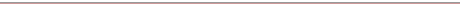 Approval of October 11 minutes.AnnouncementsNew WID/BGS writing courses from October approved by SenateWID journal updatePodcast updateReview of WID Policies & Procedures and GuidelinesSubcommittee report